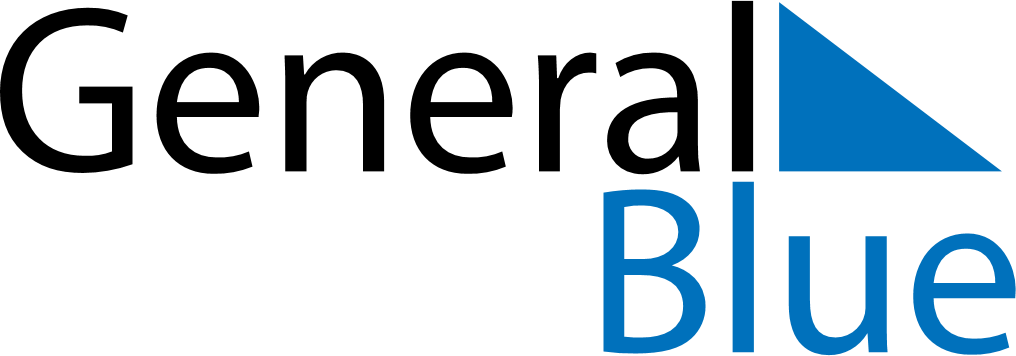 January 2022January 2022January 2022January 2022January 2022January 2022AlbaniaAlbaniaAlbaniaAlbaniaAlbaniaAlbaniaSundayMondayTuesdayWednesdayThursdayFridaySaturday1New Year’s Day2345678New Year HolidayNew Year Holiday (substitute day)910111213141516171819202122232425262728293031NOTES